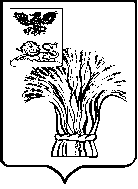 РОВЕНЬСКАЯ ТЕРРИТОРИАЛЬНАЯ ИЗБИРАТЕЛЬНАЯ КОМИССИЯПОСТАНОВЛЕНИЕО регистрации списка уполномоченных представителей избирательного объединения выдвинутых избирательным объединением «Ровеньское местное отделение Всероссийской политической партии «ЕДИНАЯ РОССИЯ»  на выборах депутатов представительных  органов местного самоуправления городского и сельских поселений Ровеньского района пятого созыва.	Рассмотрев документы, представленные 21 июня 2023 года для регистрации списка уполномоченных представителей избирательного объединения «Ровеньское местное отделение Всероссийской политической партии «ЕДИНАЯ РОССИЯ» на выборах депутатов представительных  органов местного самоуправления городского и сельских поселений Ровеньского района пятого созыва в  единый день голосования 10 сентября 2023 года, руководствуясь частью 3 статьи 41 Избирательного кодекса Белгородской области, Ровеньская территориальная избирательная комиссия  постановляет:Зарегистрировать список уполномоченных представителей избирательного объединения Ровеньское местное отделение Всероссийской политической партии «ЕДИНАЯ РОССИЯ» на выборах депутатов представительных органов городского и сельских поселений Ровеньского района пятого созыва (прилагается). Зарегистрировать Малинину Светлану Петровну уполномоченным представителем избирательного объединения «Ровеньское местное отделение Всероссийской политической партии «ЕДИНАЯ РОССИЯ»  на выборах депутатов представительных  органов местного самоуправления городского и сельских поселений Ровеньского района пятого созыва в единый день голосования 10 сентября 2023 года.Зарегистрировать Ковалевскую Марию Леонидовну уполномоченным представителем избирательного объединения «Ровеньское местное отделение Всероссийской политической партии «ЕДИНАЯ РОССИЯ» на выборах депутатов представительных  органов местного самоуправления городского и сельских поселений Ровеньского района пятого созыва в единый день голосования 10 сентября 2023 года. Выдать уполномоченному представителю указанного избирательного объединения копию постановления Ровеньской территориальной избирательной комиссии «О регистрации списка уполномоченных представителей избирательного объединения выдвинутых избирательным объединением «Ровеньское местное отделение Всероссийской политической партии «ЕДИНАЯ РОССИЯ» на выборах депутатов представительных органов городского и сельских поселений Ровеньского района пятого созыва. Данное постановление разместить на странице «Избирательная комиссия» официального сайта администрации Ровеньского района в сети Интернет.Выдать Малининой Светлане Петровне, Ковалевской Марии Леонидовне уполномоченным представителям избирательного объединения «Ровеньское местное отделение Всероссийской политической партии «ЕДИНАЯ РОССИЯ»удостоверения установленного образца.  Контроль за исполнением настоящего постановления возложить на председателя избирательной комиссии Макарову Е.В.   Председатель  Ровеньской территориальной  избирательной комиссии                                                                             Е.В. Макарова        Секретарь  Ровеньской территориальной  избирательной комиссии                                                                             А.В.ЕвтуховаСПИСОК уполномоченных представителей избирательного объединения «Ровеньское местное отделение Партии «ЕДИНАЯ РОССИЯ»  от  23 июня 2023 года№ 18/85-1№ п/пФамилия, имя, отчествоДата рожденияМесто работы, должность (род занятий)Адрес места жительстваТелефон, факсВид полномочий12356781Малинина Светлана Петровна05.08.1985 г.Ровеньское местное отделение партии «ЕДИНАЯ РОССИЯ», Исполнительный секретарь МОБелгородская область, Ровеньский район, п. Ровеньки892058725432Ковалевская Мария Леонидовна19.01.1996 г.Ровеньское местное отделение партии «ЕДИНАЯ РОССИЯ», Руководитель Общественной приемнойБелгородская область, Ровеньский район, п. Ровеньки89290007386